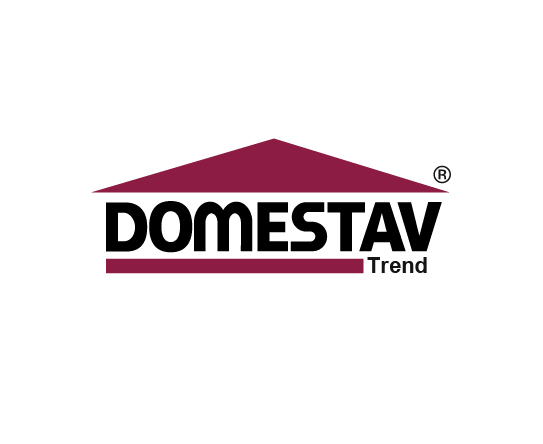 CHRÁNĚNÁ DÍLNAHledá zaměstnance pro pracoviště HerálecNABÍZÍME:Práce pro osoby se sníženou pracovní schopností - (INVALIDITA 1., 2., nebo 3. stupně)Kolektiv žen i mužůStravování v místě pracoviště Plánování směn domluvou Přestávky během práceV případě potřeby možnost ubytováníVolné pozice :BALENÍ VÝROBKŮ, Administrativní práceOlejování výrobkůPříprava kování  JEDNODUCHÁ OBSLUHA STROJŮ 